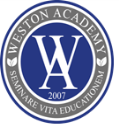 LISTA DE ÚTILES ESCOLARES7° Básico 2018Lenguaje y Comunicación1 cuaderno universitario 100 hojas, cuadro grande, forro azul1 diccionario español  (uso diario)1 diccionario de sinónimos y antónimos (uso diario)Texto de estudioTexto de  Lenguaje y Comunicación 7°Básico " Todos Juntos”,    Editorial Santillana Matemáticas1 cuaderno universitario, 100 hojas, cuadro grande.  Forro rojoSet de reglas(regla 30 cm, escuadra, transportador) 1 Compas Texto de estudioLibro de matemática 7° básico, proyecto De menos a maths (Se informará a través de la página web del colegio lugar de venta de este texto)Ciencias  Naturales:1 Cuaderno universitario de cuadro grande, 100 hojas; forrado de color verde 1 Block de hojas oficio y cuadro grande para trabajos de investigación.Textos de estudio:“Ciencias Naturales 7° Básico – Todos Juntos, Editorial Santillana”Historia, Geografía y Ciencias Sociales1 cuaderno universitario, 100 hojas, cuadro grande, forrado color amarillo Texto de estudio:“Sociedad 7° Básico – Todos juntos, Editorial Santillana”InglésCuaderno universitario, 100 hojas, forro color naranjo. Texto de estudio:Got It Starter 2nd edition FULL. Oxford.Educación físicaCuaderno college 80 hojas forro transparenteUniforme deportivo completo:Buzo deportivo oficialPolera deportiva oficial Short o calza oficialZapatillas deportivas, colores sobrios (blanca, azul, gris, negra) Jockey azul y bloqueadorBolso deportivoPara cada clase debe traer polera de cambio.Para uso personal:JabónDesodorante ToallaPeineta Tecnología1 college 80 hojas, forro color blanco1 Pendrive  (marcado con nombre y curso)Artes1 Caja plástica transparente de 10 litros, indicada con nombre y curso. (Se solicita respetar tamaño de caja) 1 resma (tamaño oficio) 2 block de dibujo n° 99.1 Caja de crayones 12 colores.1 Cajas de plasticina 12 colores.1 Témpera de 12 colores.1 Estuche de goma eva normal1 estuche de goma eva glitter1 Estuche de cartulina de colores.1 estuche de cartulina española10 láminas tamaño oficio para termolaminar 1 set glitter. 6 Paquetes de papel lustre de 10x10cm.2 Pinceles: Nº 6 y 121 mezclador y vaso plástico.1 Caja de plumones punta redonda 12 colores1 Cola fría (mediana)2 bolsas de palitos de helado (una sin color y una con color)1 Cinta adhesiva gruesa transparente. (cinta de embalaje)1 Masking Tape (gruesos)3 plumones de pizarra (rojo, azul y negro)1 plumón permanente color negroMúsica1 cuaderno college 80 hojas, forro gris1 cuaderno de pauta completa 1 carpeta color grisInstrumento a elección Religión1 cuaderno college 80 hojas, forro celeste.Formación1 Carpeta moradaMaterial Estuche:2 lápices grafito2 lápices bicolor 2 lápices pasta color azul1 lápiz pasta color rojo1 lápiz pasta color negro1 lápiz corrector 12 lápices de colores1 pegamento en barra medianoTijera punta roma.1 goma de borrarRegla 10 cms1 destacador color a elecciónNotas importantes:Todos los cuadernos deben venir forrados con el color correspondiente, marcados y plastificados.El uniforme oficial del colegio es de uso obligatorio y está debidamente especificado en el manual de convivencia. Se solicita marcar el uniforme escolar con nombre y apellido.Los niños y niñas deben traer sus cuadernos y textos de estudio de acuerdo al horario de clases.Todos los materiales deben venir marcados con el nombre del estudiante y curso.Uniforme oficial:Lectura Complementaria LenguajeLectura Complementaria HistoriaLectura InglésFecha venta textosNo se realizará venta de texto Santillana en el colegio. Varones Damas -Pantalón recto plomo o gris de vestir.Camisa blanca.Chaleco azul oficial del colegio.Chaqueta azul.Corbata institucionalCalcetas grisZapatos negros.Polar oficial  del colegio.Buzo oficial del colegio (día educación física)- Zapatillas de deporte sobrias (negras, blancas, grises, azul oscuro)Falda con tablas color gris oficial del colegio, no más de 1 palma sobre la rodilla.Blusa blanca.Chaleco azul oficial del colegio.Chaqueta azul.Corbatín oficial del colegio.Calcetas gris, panty gris.Zapatos negros Polar oficial del colegioBuzo oficial del colegio (día educación física)Zapatillas de deporte sobrias (negras, blancas, grises, azul oscuro)(Se autoriza a la mujer el uso del pantalón azul marino entre los meses de mayo y término del período de Fiestas Patrias).7mo BásicoMesLibroAutorEditorial7mo BásicoAbrilQuique Hache detectiveSergio GómezEl barco de vapor7mo BásicoMayoNuestras SombrasMaría Teresa BudgeAndrés Bello 7mo BásicoJunioAsesinato en el canadiann ExpressEric WilsonEl barco de vapor7mo BásicoJulioMi planta de naranja limaJosé Mauro de VasconcelosEl ateneo7mo BásicoAgosto“El gato que le enseñó a volar a la gaviota”Luis Sepúlveda TusQuets editores7mo BásicoSeptiembreLa hojarascaGabriel García MárquezSudamericana7mo BásicoOctubreCiudades de papelJohn Green Editorial Nube de tinta7mo BásicoNoviembreLa ratoneraÁgata ChristieSin especificación1° Semestre Libro: Un día en la vida de Psiqué, la enamorada de un dios Autoras: Jacqueline Balcells y Ana María Güiraldes Editorial: Zig Zag1° Semestre Libro: Senefrú, princesa egipcia  Autoras: Jacqueline Balcells y Ana María Güiraldes Editoria.: Zig ZagCrying Wolf and other Tales, Dominoes Level Quick Starter. Oxford.FechaEditorial Oxford:  Textos Inglés
Sábado 03 de Marzo, 2018De 10:00 a 13:00 hrs.